岩手県ＩＬＣ推進局事業推進課　行き　　E-mail　AB0009@pref.iwate.jp　　FAX　０１９－６２９－５３３９令和5年度 ＩＬＣ講演会（9／23（土））参加申込書以下の必要事項を記入いただき、メール又はＦＡＸにて送信願います。（申込締切　9／20（水））【所属】【講演会参加者】※　申込人数が定員200名に達した時点で申込みを締め切らせていただきますので、御了承願います。※　当日は、駐車場が混みあう場合がありますので、御注意願います。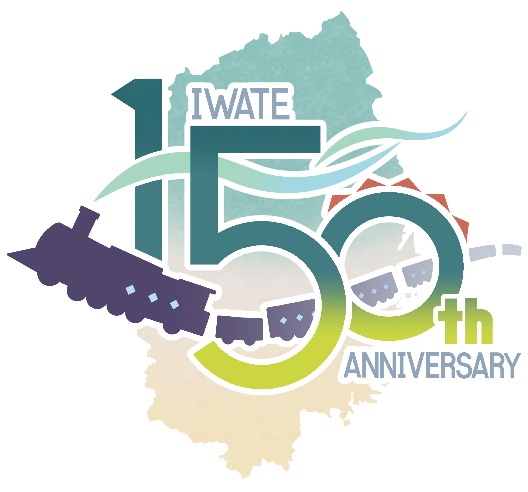 団体名連絡先（電話番号及びメールアドレス）役職氏名（よみがな）